Inscription et tarification à la restauration Scolaire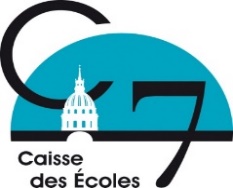 ECOLES MATERNELLES /ELEMENTAIRES - ANNÉE SCOLAIRE 2023/2024Démarche obligatoire en ligne sur votre portail familleSi vous ne possédez pas de compte, vous devez remplir ce document et le retourner avant le 31 aout à la Caisse des Ecoles du 7ème.Pensez à joindre vos justificatifs pour la tarification Jours de fréquentation de la restauration scolaire  à partir du 4 septembre 2023 ou le ……………………………………….*LUNDI	MARDI	MERCREDI 	JEUDI	VENDREDI  □	□	□	□	□*Si date de début de fréquentation différente de la rentréePour information, votre enfant sera inscrit pour l’année scolaire, pour des jours fixes soit 1, 2, 3, 4 ou 5 jours par semaine. La modification de l’inscription ne peut être accordée que par la Caisse des Ecoles et seulement en cas de changement de situation familiale. Elle devra être formulée via votre portail dans l’espace communication ou par mail à l’adresse administration@cde7.fr. Les absences pour convenance personnelle ; la modification non signalée par la famille par mail à la Caisse des Ecoles, ou tout départ prématuré en vacances ne peut donner lieu à un remboursement.Tarification :Pour bénéficier d’un tarif, merci de joindre les justificatifs suivants au moment de l’inscription :Le livret de famille ou acte de naissance ; Si vous êtes allocataire de la CAF : attestation CAF datant de moins de 3 mois sur laquelle figure votre QF ;Si vous n’êtes pas allocataire de la CAF ou si votre quotient familial n’est pas disponible : l’avis d’imposition 2022 sur les revenus de 2021, (de toutes les personnes vivant au foyer) ou forfait réel simplifié ou bilan comptable de l’année 2021 (artisans, commerçants, professions libérales) ;Si vous n’êtes dans aucun des cas précédents, tout autre justificatif de ressources du foyer ;Pour les parents divorcés, photocopie du jugement de divorce ou de la décision organisant la garde (uniquement pour les premières demandes), ainsi que le planning de garde.En fonction du dossier, des documents complémentaires peuvent éventuellement vous être demandés. 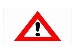 Si les justificatifs ne sont pas joints à votre bulletin d’inscription, le tarif 10 sera appliqué  automatiquement sur la facture de septembre/octobre 2023 sans effet rétroactif.Tout dossier retardataire est traité pour la facturation de novembre/décembre.J’accepte d’être contact(é) par la Caisse des Ecoles par mail. En aucun cas, mon adresse sera communiquée à un tiers :OUI 	NON A défaut de réponse, la case oui sera automatiquement cochée.Je reconnais avoir eu connaissance du règlement de la restauration scolaire applicable dans le 7ème arrondissement et l’accepte sans réserve.	Paris, le	SignaturePour toute question, vous pouvez contacter la Caisse des Ecoles par mail sur administration@cde7.fr, ou tous les jours au 01 45 51 35 99, ou vous rendre également dans nos bureaux à la Mairie du 7ème, au 116 rue de grenelle, les lundis, mercredis et jeudis de 8h30 à 16h30.Les informations recueillies sont enregistrées dans un fichier informatisé de la Caisse des Ecoles. Elles sont destinées à la Caisse des Ecoles et à la Ville de Paris pour l’inscription, la tarification, la facturation et le règlement des services et prestations proposés aux familles et, anonymisées pour un usage statistique les concernant. Elles sont conservées pendant toute la durée de la scolarité de(s) l’enfant(s). Conformément au règlement général sur la protection des données, vous bénéficiez d’un droit d’accès, de rectification ou d’effacement ainsi qu’un droit d’opposition. Pour toute information complémentaire, adressez-vous au responsable de traitement de la Caisse des Ecoles.Conformément à la loi « informatique et liberté » du 6 janvier 1978 modifiée, vous pouvez exercer votre droit d’accès aux données vous concernant et les faire rectifier en contactant la Caisse des Ecoles 116 rue de Grenelle – 75007 PARIS ou par mail administration@cde7.frEn cas de contestation avec une décision sur votre dossier auprès de la Caisse des Ecoles, vous pouvez exercer un recours gracieux auprès du Médiateur de la Ville de Paris en complétant le formulaire disponible sur le site https://mediation.paris.fr ou par courrier postal à « Médiateur de la Ville de Paris – 1 place Baudoyer 75004 PARIS. Vous avez la possibilité également de prendre rendez-vous avec un médiateur de votre Mairie.En cas de désaccord avec le Médiateur, vous pouvez vous adresser au Tribunal Administratif de Paris dans un délai de deux mois à compter de la date de réception du courrier précisant que la médiation est terminée.116, rue de Grenelle - 75340 Paris Cedex 07 - Tél. 01.45.51.35.99 - Fax 01.45.56.01.55 – Mail  administration@cde7.frNOM :PRENOM : PRENOM : SEXE :Date de naissance :Classe : F MEtablissement scolaire fréquenté à la rentrée 2023 :Etablissement scolaire fréquenté à la rentrée 2023 :Etablissement scolaire fréquenté à la rentrée 2023 :Nom des frères ou sœurs scolarisés :Nom des frères ou sœurs scolarisés :Nom des frères ou sœurs scolarisés :Ecole : Ecole : Ecole : Responsable légal 1 (payeur par défaut)Responsable légal 1 (payeur par défaut)Responsable légal 1 (payeur par défaut)Responsable légal 2Responsable légal 2Responsable légal 2Nom :Nom :Nom :Nom :Nom :Nom :Prénom : Prénom : Prénom : Prénom : Prénom : Prénom : Date de naissance :Date de naissance :Date de naissance :Date de naissance :Date de naissance :Date de naissance :Qualité : père / mère / beau-père / belle-mère / autre :  Qualité : père / mère / beau-père / belle-mère / autre :  Qualité : père / mère / beau-père / belle-mère / autre :  Qualité : père / mère / beau-père / belle-mère / autre :Qualité : père / mère / beau-père / belle-mère / autre :Qualité : père / mère / beau-père / belle-mère / autre :Situation de famille :   Marié(e)   Pacsé(e)    Célibataire   Divorcée   Vie maritale      Garde alternée Situation de famille :   Marié(e)   Pacsé(e)    Célibataire   Divorcée   Vie maritale      Garde alternée Situation de famille :   Marié(e)   Pacsé(e)    Célibataire   Divorcée   Vie maritale      Garde alternée Situation de famille :   Marié(e)   Pacsé(e)    Célibataire   Divorcée   Vie maritale      Garde alternée Situation de famille :   Marié(e)   Pacsé(e)    Célibataire   Divorcée   Vie maritale      Garde alternée Situation de famille :   Marié(e)   Pacsé(e)    Célibataire   Divorcée   Vie maritale      Garde alternée Adresse :Adresse :Adresse : Adresse : Adresse : Adresse : Téléphone domicile : ______________________Portable :                    _______________________Email : __________________________________Téléphone domicile : ______________________Portable :                    _______________________Email : __________________________________Téléphone domicile : _________________________Portable : __________________________________Email ______________________________________Téléphone domicile : _________________________Portable : __________________________________Email ______________________________________Téléphone domicile : _________________________Portable : __________________________________Email ______________________________________Téléphone domicile : _________________________Portable : __________________________________Email ______________________________________Numéro CAF : Numéro CAF : Observation :Observation :Observation :Observation :